桃江县人民法院公开选调工作人员综合成绩及体检入围人员名单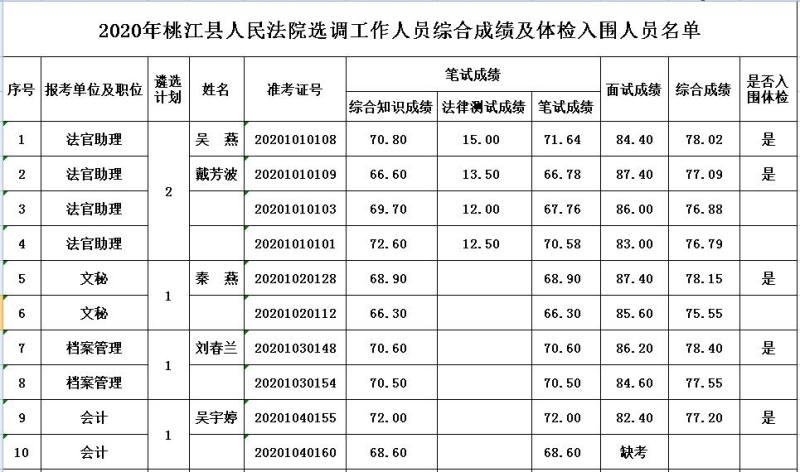 